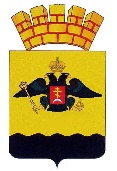 РЕШЕНИЕГОРОДСКОЙ  ДУМЫ  МУНИЦИПАЛЬНОГО  ОБРАЗОВАНИЯ ГОРОД  НОВОРОССИЙСКот 23 ноября 2021 года									№ 178г. НовороссийскОб утверждении Прогнозного плана приватизациимуниципального имущества муниципального образованиягород Новороссийск на 2022 годВ соответствии с Федеральным законом от 21 декабря 2001 года             № 178-ФЗ «О приватизации государственного и муниципального имущества», Положением об управлении и распоряжении муниципальным имуществом муниципального образования город Новороссийск, утвержденным решением городской Думы муниципального образования город Новороссийск                    от 29 октября 2018 года № 345, руководствуясь Уставом муниципального образования город Новороссийск, городская Дума муниципального образования город Новороссийск  р е ш и л а:Утвердить Прогнозный план приватизации муниципального имущества муниципального образования город Новороссийск на 2022 год (прилагается).2. Контроль за выполнением настоящего решения возложить                           на председателя постоянного комитета городской Думы по муниципальной собственности, земельным отношениям, вопросам торговли и потребительского рынка В.А. Козырева и заместителя главы муниципального образования город Новороссийск Д.К. Меланиди.3.	Настоящее решение вступает в силу со дня его официального опубликования.УТВЕРЖДЕНрешением городской Думымуниципального образования город Новороссийскот 23 ноября 2021 года № 178ПРОГНОЗНЫЙ  ПЛАНприватизации муниципального имущества муниципального образования город Новороссийск на 2022 годНачальник управления имущественныхи земельных отношений администрации муниципального образованиягород Новороссийск							  М.А. ВеливченкоГлава муниципальногообразования город Новороссийск_______________ И.А. ДяченкоПредседатель  городской  Думы_______________ А.В. Шаталов№п/пНаименованиеобъектаАдрес объектаОриентиро-           вочная площадь объекта (кв.м.)   Срокприва-тизации(квартал)123451Нежилое помещение, кадастровый номер 23:47:0205024:41г. Новороссийск,ул. Пролетарская   д. 8, пом. III121,7I2Нежилое здание, кадастровый номер23:47:0209003:3,с земельным участком, кадастровый номер 23:47:0209003:2г. Новороссийск,ул. Уступная/Просечная,д. 6/10476,42075,0I3Нежилое помещение, кадастровый номер23:47:0305011:328г. Новороссийск, ул. Советов, 68/ ул. Цедрика, 3/ ул. К. Маркса, 43150,4II4ТС – прочие специальные ГАЗ-3309,государственный номерК 477 ВВ 23,год выпуска 1996,идентификационный номер (VIN)XTН 330900Т0780977г. Новороссийск-II